Акцияпосвященная Всемирному Дню памятижертв дорожно-транспортных происшествий«Жизнь без ДТП»          Цель -  пропаганда безопасности дорожного движения, профилактика детского дорожно-транспортного травматизма обучающихся, привлечение внимания общественности к различным аспектам проблематики предупреждения аварийности, формирование культуры поведения участников дорожного движения.           В рамках акции педагогами школы были организованы и проведены мероприятия:- классные часы на тему: «Правила дорожные знать каждому положено» 1-4 классы, «Книга дорожных премудростей» 5-7 классы;  - для учащихся 1-4 классов были проведены беседы в целях информирования о             Всемирном Дне памяти жертв ДТП, также был организован просмотр мультфильмов по тематике;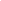 - разъяснительные и профилактические беседы с родителями и водителями «Ребенок – главный пассажир!», «Пьяный за рулем – это преступник!»;- конкурс рисунка «Правила дорожного движения»:- акция по профилактике дорожно-транспортных происшествий "Жизнь без ДТП". 